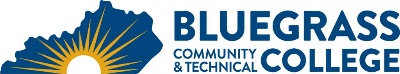 Program Coordinator: Holly Clifford	E-mail: Holly.Clifford@kctcs.edu	Phone: 859.246.6244Program Website: https://bluegrass.kctcs.edu/education-training/program-finder/criminal-justice.aspx Student Name:		Student ID: Students need to be at KCTCS placement levels for all coursesNote:  25% of Total Program Credit Hours must be earned at Bluegrass Community and Technical College.Advisor Name:	Advisor Signature: _________________________________________Student Name:	Student Signature: ________________________________________First SemesterCreditsTermGradePrereqs/NotesCRJ 100:  Introduction to Criminal Justice3CRJ 216:  Criminal Law3CRJ 202:  Issues & Ethics in Criminal Justice 3Total Semester Credit Hours9Second SemesterCreditsTermGradePrereqs/NotesCRJ 204:  Criminal Investigations3CRJ 217:  Criminal Procedures3Total Semester Credit Hours6Total Credential Hours15Special Instructions:All CRJ courses require as a prerequisite: (Current placement scores for RDG 30 or higher or completion of RDG 020) and (Current placement scores for ENC 091 or higher or completion of ENC 090).Note: Students must earn a grade of “C” or better in all CRJ classes in order to earn an AAS degree in Criminal Justice.This checklist is the suggested sequence of courses; however, due to availability of courses, students may take courses out of sequence as long as prerequisites are met.   